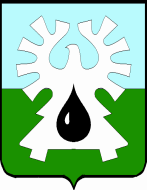 ГОРОДСКОЙ ОКРУГ УРАЙХАНТЫ-МАНСИЙСКОГО АТОНОМНОГО ОКРУГА-ЮГРЫДУМА ГОРОДА УРАЙРЕШЕНИЕот 6 декабря 2023 года                                                                                    № 91О внесении изменения в Положение о денежном содержании муниципальных служащих городского округа Урай Ханты-Мансийского автономного округа - ЮгрыНа основании статьи 22 Федерального закона от 02.03.2007 №25-ФЗ «О муниципальной службе в Российской Федерации», Закона Ханты-Мансийского автономного округа – Югры от 20.07.2007 №113-оз «Об отдельных вопросах муниципальной службы в Ханты-Мансийском автономном округе – Югре» Дума города Урай решила:1. Внести изменение в Положение о денежном содержании муниципальных служащих городского округа Урай Ханты-Мансийского автономного округа - Югры, принятое решением Думы города Урай от 31.01.2023 №4 (в редакции решения Думы города Урай от 26.10.2023 №77), заменив в таблице приложения 2 к Положению строку«»строкой следующего содержания«».2. Настоящее решение вступает в силу после его официального опубликования.  3. Опубликовать настоящее решение в газете «Знамя».Высшаяпервый заместитель главы города Урай23 443Высшаязаместитель главы города Урай22 018Высшаяпредседатель комитета14 744Высшаяначальник управления14 744Высшаяпервый заместитель главы города Урай23 443Высшаязаместитель главы города Урай22 018Высшаязаместитель главы города Урай - председатель комитета18 381Высшаяпредседатель комитета14 744Высшаяначальник управления14 744Председатель Думы города Урай                 Председатель Думы города Урай                 Исполняющий обязанности главы города УрайИсполняющий обязанности главы города Урай_______________А.В. Величко_______________М.В. Данилов06.12.2023 года06.12.2023 года